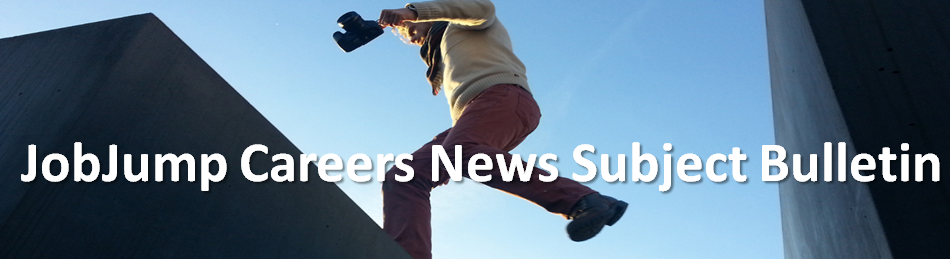 4 September 2020 IMPORTANT MESSAGE TO ALL STAFF and to Parents,It may only take one piece of news to lead a student towards success in their life's career. If you know students enjoy your subject, this is a great way to assist them, so please encourage them to take part in those events mentioned below in your Subject Area.SPECIAL MESSAGE REGARDING EVENTS LISTED AND COVID-19Events listed are presented as reported from the home website at the time of collection from the news source. I strongly advise you check directly with the event organisers regarding the delivery of the event due to current restrictions.__________________________________________________________________________________HSC SUBJECT KLA / FACULTIESCAPADance, Drama, Music, Visual ArtsUniversity of Newcastle Creative Webinars8, 9, 10, 15, 17 SeptemberFind out in this webinar that is for students who are techies with creative talent or creatives with a knack for tech who are contemplating a career in this growth industry.https://www.newcastle.edu.au/events/future-studentsReminder Sydney College of the Arts Portfolio EveningThursday 17 September, 5-8pm Must apply by 28 September Year 12 students who would like to study at the Sydney College of the Arts (SCA) in 2021 will need to submit a portfolio of their artwork. Students who would like to study at the SCA and be considered for the Creative Arts Special Admission Scheme (CASAS).https://uni-sydney.zoom.us/meeting/register/tJIlcumgrjItHNGKwW_lIwotDgJ3PCSk-h6MUniversity of Sydney Webinars SCA Artist Talk Series: Dr Madeleine KellyMonday 14 September, 4.30-5pmHave all of your questions about Sydney College of the Arts (SCA) answered with Dr Madeleine Kelly. Kelly will discuss the art currently on show in her Open Studio project and will share her perspective on ‘How might the metaphor of the living work extend to that of the living planet?’Videos for Change Youth CompetitionCloses 21 SeptemberYoung people have the creativity and passion to inspire hope and motivate people in Australia and around the world to help shape a brighter future for us all. This year’s Australian National Videos for Change competition, asks the question, “What does ‘community’ mean in a crisis?” We’re looking for one-minute videos that express the views and experiences of Australian teenagers during these challenging times. It’s an opportunity for young people to have a voice and creatively address the different ways that ‘community’ can affect positive change.Over the past few months, we’ve seen devastating bushfires, destructive storms and floods, and now as a global community we face the COVID-19 pandemic. Throughout these unprecedented events, we’ve seen amazing examples of community spirit, resilience, and optimism. People from all walks of life coming together to support each other and show kindness and compassion in ways that remind us of the power of the human spirit.https://australia.videosforchange.org/competitions/australian-national-competitionUniversity of Sydney - Sydney School of Architecture, Design and Planning Portfolio Portfolio submissions deadline: 5.00pm (AEST), 8 December 2020Semester 1 (February) entry only:Bachelor of Design in ArchitectureBachelor of Design in Architecture (Honours)/Master of ArchitectureBachelor of Architecture and EnvironmentsWhat is the portfolio admissions pathway?The portfolio submission is a potential way for you to gain entry into our programs if you achieved close to the required ATAR (or equivalent). In conjunction with the HSC and other formal assessment systems, it assists the University to identify students with the potential to excel in architecture or design computing.If you are expecting to receive an ATAR of up to five points lower than or roughly around the ATAR for your preferred course, we encourage you to apply by submitting a portfolio.How do I submit my portfolio?You may submit your portfolio electronically as follows:Select your course preferences and submit an application through UAC Your portfolio application works in tandem with a UAC application.Upload your portfolio online and provide your 9 digit UAC application number.https://www.sydney.edu.au/architecture/study-architecture-design-planning/undergraduate-courses/portfolio-pathways.htmlAIT Virtual Open Day - Creative Careers in IT and Design Information Night – I.T., Film, Digital Design, Animation, Interior Design Wednesday 9 September, 5-7pmRegister to attend our Virtual Open Day & chat with one of our Course Advisors to go into the draw to win a $500 Visa Gift Card!! Join us for our Virtual Open Day to find out how you can convert your passion into a career you’ll love in Film, Animation, Games, Digital Design or Mobile App Development.
We’re beyond excited to confirm that Jose Zelaya, Senior Character Artist of Walt Disney Animation Studios in Los Angeles will be our guest speaker. https://info.ait.edu.au/open-dayWhat Do Animation and Game Development Students Really Do? Creative pupils can follow JMC Academy students on Instagram as they complete their major Animation and Game Development projects, from beginning concept to final product! Just tell them to follow @jmcacademydesign to watch how students design, develop and build their story using industry technology, to give them an idea of work in the real world. https://www.instagram.com/jmcacademydesign/

Design & Technical Career Pathways Wed 16 Sep, 12.45–1.15pm Fri 18 Sep, 12.45–1.15pm Discover NIDA's pathways to a performing arts career! Help your students in any creative, design, entertainment or technical course discover the scope of design and technical career opportunities in the performing arts with our free online resources* including video presentations and alumni talks. Then ask your questions to NIDA Heads of Courses in a live 30-min lunch time Q&A session. Online, via Zoom Running time: 30 minutes. If your school doesn’t use Zoom, please contact us at onlineteam@nida.edu.au to discuss alternative platforms. Book here:https://nida-edu.prospect2.com/lt.php?s=a43f2eaf3f138de1b538d8d316d112af&i=322A318A2A5017NIDA Spring Holiday Classes Acting, TV Presenting, Studio Design and much more!Starting various dates in SeptemberWhether you’re looking to have some fun with friends, try something new, refresh your skills or get serious with some professional development, there’s a course to suit you.We have a range of acting, creative play, production and writing courses and each comes with a supportive environment, world-class facilities, proven expertise and the chance to be challenged and inspired.Join our creative community in a NIDA Open course this year and learn from the best.https://www.open.nida.edu.au/coursesNIDA Audition Preparation Classes6 to 9 October – Kensington6 to 9 October – Newcastle21 to 25 September - BrisbanePlan for 18 +. Ensure you are informed and prepared for NIDA BFA Acting auditions. Gain insight into material selection and work with NIDA tutors to explore vocal and physical technique. Work on your audition material to ensure you are open and ready for the challenges of the audition process.https://www.open.nida.edu.au/course/OANAPTalks@AFTRS - Debbie Lee from Matchbox Pictures and Sophia Zachariou from Bunya Productions8 September 1.00 pm – 2.00 pm AEST
Live streamed on the AFTRS Facebook pageRecordings will be available for catch-up viewing on Facebook after the stream.It has been an extraordinary year for scripted Australian television – from the latest seasons of Mystery Road and Stateless to Informer 3838 and Hungry Ghosts. Two of Australia’s top producers, Debbie Lee from Matchbox Pictures and Sophia Zachariou from Bunya Productions, join Andrew Garrick to discuss creating, making and delivering scripted comedy and drama for Australian and international audiences.https://www.aftrs.edu.au/news-and-events/events/talks-aftrs/TAFE Bachelor of 3D Art and Animationhttps://www.tafensw.edu.au/degrees/bachelor-of-3d-art-and-animationTAFE Bachelor of Design (Interior Design)https://www.tafensw.edu.au/degrees/bachelor-of-design-interior-designTAFE Bachelor of Creative Practicehttps://www.tafensw.edu.au/degrees/creative-practiceTAFE Bachelor of Fashion Designhttps://www.tafensw.edu.au/degrees/bachelor-of-fashion-designGet Your Creative On With TAFE Design Centre Enmore Interior DesignJewellery3D AnimationEntertainment Design Product DesignTAFE NSW Design Centre Enmore is a ‘design melting pot’, with all design subjects taught by industry experienced mentors in purpose-built exhibition spaces, studios and professional workshops. Follow in the footsteps of extraordinary local/international talent at https://www.tafensw.edu.au/design-centre-enmoreNational Gallery of Australia – Teens Art CouncilApplications for 2021 will open in Spring 2020.The NGA Teen Council is a group of young creatives who develop and deliver programs for teens.Made up of approximately 15–20 young people aged 13 to 17 years, the Teen Council are recruited annually and come from all over greater Canberra. Over the course of a year, this dynamic group work closely with Gallery staff to co-produce events for young audiences onsite, online and on tour, including Art IRL.The Teen Council meet every 3 to 4 weeks, supported by the Tim Fairfax Teen Coordinator and NGA artist educators.https://nga.gov.au/artirl/teencouncil.cfmENGLISHUniversity of Sydney Academic Excellence Scheme in English and MathsRecognising achievement by rewarding academic excellenceThe Academic Excellence Scheme recognises high performance in English and mathematics by applying adjustment factors to boost your selection rank.Depending on the course you have applied for and whether you achieved a Band 5 or 6 (or equivalent) in high-level English or mathematics, you can have an adjustment of up to five points added to your ATAR or equivalent IB score, to raise your selection rank for an eligible course.If your ATAR or equivalent IB score is up to five points below the entry requirement for your course of choice, through excellence in English or mathematics you can potentially still gain entry to that course.https://www.sydney.edu.au/study/how-to-apply/undergraduate/admission-pathways/academic-excellence-scheme.htmlLANGUAGESPlan Ahead for Projects Abroad InternshipsJoin one of our internships abroad and learn directly from experienced local professionals in developing countries. This is a chance for you to gain first-hand practical knowledge in your field of interest. You’ll also get to share your ideas and contribute to the placement, while learning what you’re truly capable of.We’ll find you internship work overseas that matches your requirements and level of experience as closely as possible, so that you get the most out of your placement. We offer a wide variety of short-term and long-term internship options. Whether you’re looking to learn more about law and human rights or you want to shadow doctors in a hospital, we’ll help you select the perfect internship.https://www.projects-abroad.com.au/intern-abroad/P.D.H.P.E.Community and Family Studies, P.D.H.P.E.UNSW Elite Athletes, Performers and Leaders Program2021 application is now open.Closes 30 NovemberThe Elite Athletes, Performers and Leaders (EAPL) Program supports students with a flexible entry process that considers both academic and elite achievements and recognises these by awarding adjustment factors (more commonly known as bonus points).Students can be considered for EAPL points for undergraduate study at UNSW. The EAPL Program awards up to five points to high school leavers who have excelled in areas of sport, academia, leadership, and/or music at an elite level. Activities and/or commitments must have been undertaken in years 11 and/or 12. Note: An overall maximum of 10 points can be awarded across all the university's schemes (HSC Plus, EAPL and EAS)Students must submit an application and provide supporting documentation by November 30 each year to be considered for adjustment factors.https://www.futurestudents.unsw.edu.au/adjustment-factors-eaplMATHS and SCIENCESenior Science, Biology, Chemistry, Earth and Environmental Science, PhysicsUniversity of Notre Dame Nursing Degree ApplicationsCloses 30 SeptemberThere is a high demand for the University of Notre Dame’s Bachelor of Nursing program. The University will close applications to the Bachelor of Nursing on Wednesday, 30 September 2020. Any students seeking a career in health who may wish to apply, please apply before this date.https://www.notredame.edu.au/about/campuses/2020-sydneyUniversity of Sydney Webinars Science Student PanelMonday 14 September, 4-4.30pmHear from our current Science students about what they are studying. Learn how studying for science or mathematics may be different from studying other subjects and get some tips for the HSC.University of Sydney Webinars Faculty of Medicine and Health Student PanelTuesday 15 September, 4-4.30pmJoin students from the Faculty of Medicine and Health as they discuss what it’s like to be a student at the University. This panel discussion is an opportunity to hear from students just like you and learn from their experiences in the classroom, at clinical placements, in clubs and societies, as well as their study tips and life hacks.University of Sydney Academic Excellence Scheme in English and MathsRecognising achievement by rewarding academic excellenceThe Academic Excellence Scheme recognises high performance in English and mathematics by applying adjustment factors to boost your selection rank.Depending on the course you have applied for and whether you achieved a Band 5 or 6 (or equivalent) in high-level English or mathematics, you can have an adjustment of up to five points added to your ATAR or equivalent IB score, to raise your selection rank for an eligible course.If your ATAR or equivalent IB score is up to five points below the entry requirement for your course of choice, through excellence in English or mathematics you can potentially still gain entry to that course.https://www.sydney.edu.au/study/how-to-apply/undergraduate/admission-pathways/academic-excellence-scheme.htmlScience Lovers Lunchbox Series - Future and Past SpeakersWant to learn something new? Looking to get your science fill? Join our scientists for a lunchtime session where they'll go in depth on a range of science topics and give you the chance to have your questions answered.https://www.sydney.edu.au/science/news-and-events/events/lunchbox-science.htmlLunchbox Science with Professor Jean Yang Wednesday 9 September How data can help fight disease Join Professor Yang to explore the exciting possibilities data provides in the emerging field of bioinformatics. Registration essential https://www.sydney.edu.au/science/news-and-events/events/lunchbox-science/lunchbox-science-with-professor-jean-yang.htmlUNSW to offer world first bachelor degree in quantum engineeringUNSW Sydney has introduced the world’s first undergraduate degree in quantum engineering, in response to a growing need for a workforce that can help Australia share in a multi-billion dollar industry.The Bachelor of Quantum Engineering (Honours) will train students in advanced electronics and telecommunication engineering, specialising in how to design and control complex quantum systems. The degree will cover nanoelectronics, microwave engineering and quantum technologies for advanced sensors, secure communications and computing. World-leading expert in quantum engineering, UNSW Scientia Professor Andrea Morello, has been the driving force behind the new degree. He said an undergraduate offering in quantum technology will be key to building a world-class quantum workforce in Australia.https://newsroom.unsw.edu.au/news/general/unsw-offer-world-first-bachelors-degree-quantum-engineering?_cldee=Z2FyeS5ncmFudEBqb2JqdW1wLmNvbS5hdQ%3d%3d&recipientid=contact-5fff33ffa1e7e811a97f000d3ae0654c-b639bbde84634e0f8243e2524efb7a89&utm_source=ClickDimensions&utm_medium=email&utm_campaign=Future%20Student%20Newsletter&esid=2c8f9db3-dbe1-ea11-a813-000d3ae077b0Mt. Stromlo Public Astronomy Night25 September. 7pm to 9pmCome and see the rings of Saturn, the craters of the moon, and beautiful star clusters and nebulae. On the night attendees will be taken on a 'tour of the universe' with talks by astronomers from Mt. Stromlo Observatory and observations on several telescopes. In person to be advised. Bookings essential.https://www.anu.edu.au/alumni/events/mt-stromlo-public-astronomy-night-0Contemporary Architects Speaker Series9 September. 6pmNeeson Murcutt + Neille is an energetic, design based architectural firm recognised for innovation. Their architecture is engaging and memorable. They have successfully worked with ambitious private clients and significant public bodies including the City of Sydney, the Australian Museum, Sydney Opera House, Sydney Catholic Schools, NSW National Parks, and the Sydney Olympic Parklands Authority.Their work has been recognised for design excellence locally and internationally through awards, publications, lectures and exhibitions including representation at the 2006, 2008 and 2016 Venice Biennales and design awards.https://www.architecture.com.au/event/contemporary-australian-architects-speaker-series-2020-lecture-1-rachel-neeson-neeson-murcutt-neille/Pathways to Architecture from the Australian Institute of ArchitectsCompletion of Year 12 is the first step to enable you to enter into a degree program in architecture. We recommend that students contact architecture schools to verify any prerequisites prior to selecting their Year 11 subjects and applying to a program. Students interested in a career in architecture are also encouraged to develop broad interests in many areas. For Tertiary information read more here:https://www.architecture.com.au/explore/pathways-to-architecture/Australasian Schools of Architecture - The Australian Institute of ArchitectsThere are schools of architecture in Australia offering architecture programs recognised by the Institute and accredited by the relevant state/territory architecture board. https://www.architecture.com.au/explore/education-standards/Becoming an Architect PDFArchitecture is one of the most influential professions in our global society. A career in architecture offers opportunities to shape, perhaps even transform the environment in which we live. Architecture brings together the arts, environmental awareness, sciences and technology.https://repository.architecture.com.au/wp-content/uploads/2019/05/becoming-an-architect-brochure.pdfUniversity of Sydney - Sydney School of Architecture, Design and Planning Portfolio Portfolio submissions deadline: 5.00pm (AEST), 8 December 2020Semester 1 (February) entry only:Bachelor of Design in ArchitectureBachelor of Design in Architecture (Honours)/Master of ArchitectureBachelor of Architecture and EnvironmentsWhat is the portfolio admissions pathway?The portfolio submission is a potential way for you to gain entry into our programs if you achieved close to the required ATAR (or equivalent). In conjunction with the HSC and other formal assessment systems, it assists the University to identify students with the potential to excel in architecture or design computing.If you are expecting to receive an ATAR of up to five points lower than or roughly around the ATAR for your preferred course, we encourage you to apply by submitting a portfolio.How do I submit my portfolio?You may submit your portfolio electronically as follows:Select your course preferences and submit an application through UAC Your portfolio application works in tandem with a UAC application.Upload your portfolio online and provide your 9 digit UAC application number.https://www.sydney.edu.au/architecture/study-architecture-design-planning/undergraduate-courses/portfolio-pathways.htmlSouthern Cross University – Aspiring Women in EngineeringSouthern Cross University's Women in Engineering initiatives and activities aim to inspire, encourage and inform women of the opportunities available within the engineering sector. Southern Cross University offers a supportive environment for female students to enjoy studying their engineering degree with initiatives such as:-Lunchtime Seminars with guest speakersIndustry Networking Breakfast for Women in EngineeringSCU Engineering Society participationBright Futures: Student-Alumni Mentoring ProgramFind out more about our engineering degrees.https://www.scu.edu.au/school-of-environment-science-and-engineering/engineering/women-in-engineering/UNSW Faculty of Engineering Admission SchemeThinking of commencing your UNSW Engineering degree in 2021? FEAS Applications for Term 1, 2021 (UAC December Round 2) will open at 9am on Monday 21st September and close at 11am on Monday 30th November.We know that things don’t always go to plan, so if you are expecting an ATAR between 83.00 and 92.95 and want to study at UNSW, apply for the Faculty of Engineering Admissions Scheme (FEAS). This is an alternative pathway for students who want to study at UNSW but don’t meet the Guaranteed Entry Rank (GE) of 93.00.FEAS applies to most UNSW Engineering undergraduate programs, including the double degrees with a GE of 93. https://www.engineering.unsw.edu.au/study-with-us/alternate-pathways/faculty-of-engineering-admissions-scheme-feasUniversity of Wollongong 2021 Tibra Foundation ScholarshipCloses 11 DecemberDo you love Maths, Data Science, Finance or Computer Science? Have you achieved an ATAR of 90 or above? Are you planning to study at the University of Wollongong in 2021? If yes, then you are eligible to apply for the Tibra Capital Foundation Scholarship valued at $7,000.The Tibra Foundation Scholarship is offered to students who have achieved an ATAR of 90 or above. The aim of the scholarship is to financially support high achieving students in their first year of university study at UOW.As the Philanthropic arm of the Tibra group, the Tibra Foundation’s aim is not just to support worthy causes, but also to inspire further action amongst those that witness their efforts. All of the Foundation’s efforts aim to have a multiplier effect, encouraging others to give time, money and thought to the causes which are meaningful in their lives.https://scholarships.uow.edu.au/scholarships/search?scholarship=261Macquarie University - speech pathologist or audiologist webinar9 September. 6pmJoin us at our free webinar to discover how you can become a qualified speech pathologist or audiologist.Macquarie University offers outstanding, Master-level professional entry courses in both areas. Students will have the opportunity to study alongside industry experts within the state-of-the-art Macquarie University Speech and Hearing Clinic and the Australian Hearing Hub. Join speech pathology and audiology experts for an overview of these courses and for their valuable insights.Hear from current students who will share their learning experience.Learn more about the admission process, flexible learning options, our close-knit community and career options.Engage with our speakers in a Q&A session.https://www.mq.edu.au/about/events/view/speech-pathology-and-audiology-webinar/Free UCAT Webinar (13/9) for Yr 10/11 Students: How to Solve the 14 UCAT 2020 Exam Question Types Learn what questions to expect in the UCAT exam and how to solve them correctly and efficiently. This free 3-hour UCAT webinar will cover the 14 question types that appeared on the 2020 UCAT exam (including examples), identify their distinctive features, and demonstrate how to solve them via live teaching. Register here: https://bit.ly/2G4Z4ZS
 UCAT 2020 Candidates - Med School Application Tips Students who sat the UCAT this year will find recommendations and tips in relation to their Medical School.For more details about the Interviews, UCAT and available preparation resources visit nie.edu.au or call TEL: (02) 4367 0404 / MOB: 0412 439 115 / MOB: 0404 197 178 / E: enquiries@nie.edu.auApplications published via the following link:https://www.nie.edu.au/medical/application-review  Study Medicine – end of September is a critical time for undergraduate applications for medicine Find the latest deadline info for high school students who are applying for medicine:https://www.studymedicine.com.au/deadline-infoThe 10 Step Application Guide also assists students understand the process: https://www.studymedicine.com.au/10-step-application-guideH.S.I.E.Aboriginal Studies, Ancient History, Business Studies, Economics, Geography, Legal Studies, Modern History, Society and Culture, Studies of ReligionUniversity of Sydney Webinars Where can a Bachelor of Arts take you?Wednesday 16 September, 5-6pmDo you want to follow your passions but unsure which careers you can pursue with a Bachelor of Arts? Join us at our upcoming webinar to hear from our students and alumni, and discover the range of fantastic opportunities and careers available to arts students and graduates.University of Sydney Webinars Business School Majors ShowcaseThursday 17 September, 4.30-6pmJoin us for a live Q&A and an in-depth session on each of our majors available at the University of Sydney Business School to have all your questions answered. Hear from our Bachelor of Commerce Program Director, academics and staff from our dedicated Work-Integrated Learning Hub, Careers and Employability Office and wide range of disciplines.TAFE Bachelor of Commercehttps://www.tafensw.edu.au/degrees/bachelor-of-applied-commerceTAFE Bachelor of Businesshttps://www.tafensw.edu.au/degrees/bachelor-of-businessTAFE Bachelor of Property Valuationhttps://www.tafensw.edu.au/degrees/bachelor-of-property-valuationANU - Introduction to Actuarial Science You may have heard of actuarial science, or you might even know an actuary, but do you know what an actuary does? During the course you’ll hear from a wide variety of actuaries about their careers.And don’t be scared that the course will be “just a whole lot of mathematics”. Together, we will go beyond the math to learn how actuaries approach problems relating to risk, using examples from:FinanceInvestmentsBankingInsuranceYou will learn how actuarial science applies mathematical and statistical methods to assess risk in these industries and other professions.https://www.edx.org/course/introduction-actuarial-science-anux-anu-actuarialx-1University of Wollongong 2021 Tibra Foundation ScholarshipCloses 11 DecemberDo you love Maths, Data Science, Finance or Computer Science? Have you achieved an ATAR of 90 or above? Are you planning to study at the University of Wollongong in 2021? If yes, then you are eligible to apply for the Tibra Capital Foundation Scholarship valued at $7,000.The Tibra Foundation Scholarship is offered to students who have achieved an ATAR of 90 or above. The aim of the scholarship is to financially support high achieving students in their first year of university study at UOW.As the Philanthropic arm of the Tibra group, the Tibra Foundation’s aim is not just to support worthy causes, but also to inspire further action amongst those that witness their efforts. All of the Foundation’s efforts aim to have a multiplier effect, encouraging others to give time, money and thought to the causes which are meaningful in their lives.https://scholarships.uow.edu.au/scholarships/search?scholarship=261Law and Business - TOP’s Career Edge – How and why it worksCareer Edge is made up of a number of programs that aim to help our students become career ready during their studies so that they will be able to transition into the workforce confidently after graduation.
Our students are encouraged to attend Career Prep Workshops during their studies at IMC. Industry professionals are invited to TOP to present and offer advice on resume writing, interview skills and other insights to prepare our students for the first step of their job-seeking path.
All eligible students are invited to apply for CareerFit, a one-week program to learn effective business communication skills and explore business case studies to become job ready. This one-week program will be hosted by PwC Australia, at their cutting edge premises at Barangaroo.https://www.top.edu.au/careeredgeT.A.S.Agriculture, Design and Technology, Engineering Studies, Food Technology, Industrial Technology, Information Processes Technology and Technology, Software Design and Development, Textiles and DesignConservation Volunteers AustraliaYou want to make a difference to the environment? Look here and explore. So many options!Conservation Volunteers makes it easy for people to care for nature by volunteering on one of our many conservation projects across the country.  Volunteers come from a wide range of backgrounds and no prior skills or experience are required, and volunteer projects are available to suit your availability and particular interests.Together we can make a positive difference to conservation of nature upon which all life is interconnected.  https://conservationvolunteers.com.au/University of Sydney - Sydney School of Architecture, Design and Planning Portfolio Portfolio submissions deadline: 5.00pm (AEST), 8 December 2020Semester 1 (February) entry only:Bachelor of Design in ArchitectureBachelor of Design in Architecture (Honours)/Master of ArchitectureBachelor of Architecture and EnvironmentsWhat is the portfolio admissions pathway?The portfolio submission is a potential way for you to gain entry into our programs if you achieved close to the required ATAR (or equivalent). In conjunction with the HSC and other formal assessment systems, it assists the University to identify students with the potential to excel in architecture or design computing.If you are expecting to receive an ATAR of up to five points lower than or roughly around the ATAR for your preferred course, we encourage you to apply by submitting a portfolio.How do I submit my portfolio?You may submit your portfolio electronically as follows:Select your course preferences and submit an application through UAC Your portfolio application works in tandem with a UAC application.Upload your portfolio online and provide your 9 digit UAC application number.https://www.sydney.edu.au/architecture/study-architecture-design-planning/undergraduate-courses/portfolio-pathways.htmlUniversity of Wollongong 2021 Tibra Foundation ScholarshipCloses 11 DecemberDo you love Maths, Data Science, Finance or Computer Science? Have you achieved an ATAR of 90 or above? Are you planning to study at the University of Wollongong in 2021? If yes, then you are eligible to apply for the Tibra Capital Foundation Scholarship valued at $7,000.The Tibra Foundation Scholarship is offered to students who have achieved an ATAR of 90 or above. The aim of the scholarship is to financially support high achieving students in their first year of university study at UOW.As the Philanthropic arm of the Tibra group, the Tibra Foundation’s aim is not just to support worthy causes, but also to inspire further action amongst those that witness their efforts. All of the Foundation’s efforts aim to have a multiplier effect, encouraging others to give time, money and thought to the causes which are meaningful in their lives.https://scholarships.uow.edu.au/scholarships/search?scholarship=261TAFE Bachelor of Fashion Designhttps://www.tafensw.edu.au/degrees/bachelor-of-fashion-designTAFE Bachelor of Information Technology Data Infrastructure Engineeringhttps://www.tafensw.edu.au/degrees/bachelor-of-information-technology-data-infrastructure-engineeringTAFE Bachelor of Information Technology Network Securityhttps://www.tafensw.edu.au/degrees/bachelor-of-information-technology-network-securityVET COURSESCalling all apprentices and trainees to explore their study options at TAFE NSW Virtual Open Day9-10 September Although National Skills Weeks is done and dusted for another year, TAFE NSW is encouraging emerging apprentices and/or trainees to attend the Virtual Open Day from 9-10 September. Anyone considering their study options for 2021 can connect their own way – from anywhere to the event. Why not use your gap year productively? https://www.tafensw.edu.au/open-day
TAFE NSW DegreesYou don’t have to go to uni to get a degree.TAFE NSW offers a number of degree level courses and higher education options with strong industry links and both practical skills and theoretical knowledge.https://www.tafensw.edu.au/courses/tafe-nsw-degrees VET Pathways to Griffith UniversityGriffith University have a long tradition of recognising the skills and knowledge gained through Vocational Education and Training (VET) as a highly effective pathway to university for year 12 applicants. From VET Certificates to Diplomas, we offer pathways into a wide range of Griffith Undergraduate degrees. For a full list of Griffith degrees and information about the different VET pathways students can take, visit here.VET Entertainment IndustryNIDA Spring Holiday Classes Acting, TV Presenting, Studio Design and much more!Starting various dates in SeptemberWhether you’re looking to have some fun with friends, try something new, refresh your skills or get serious with some professional development, there’s a course to suit you.We have a range of acting, creative play, production and writing courses and each comes with a supportive environment, world-class facilities, proven expertise and the chance to be challenged and inspired.Join our creative community in a NIDA Open course this year and learn from the best.https://www.open.nida.edu.au/coursesNIDA Audition Preparation Classes6 to 9 October – Kensington6 to 9 October – Newcastle21 to 25 September - BrisbanePlan for 18 +. Ensure you are informed and prepared for NIDA BFA Acting auditions. Gain insight into material selection and work with NIDA tutors to explore vocal and physical technique. Work on your audition material to ensure you are open and ready for the challenges of the audition process.https://www.open.nida.edu.au/course/OANAPTalks@AFTRS - Debbie Lee from Matchbox Pictures and Sophia Zachariou from Bunya Productions8 September 1.00 pm – 2.00 pm AEST
Live streamed on the AFTRS Facebook pageRecordings will be available for catch-up viewing on Facebook after the stream.It has been an extraordinary year for scripted Australian television – from the latest seasons of Mystery Road and Stateless to Informer 3838 and Hungry Ghosts. Two of Australia’s top producers, Debbie Lee from Matchbox Pictures and Sophia Zachariou from Bunya Productions, join Andrew Garrick to discuss creating, making and delivering scripted comedy and drama for Australian and international audiences.https://www.aftrs.edu.au/news-and-events/events/talks-aftrs/VET Financial ServicesTAFE Bachelor of Commercehttps://www.tafensw.edu.au/degrees/bachelor-of-applied-commerceTAFE Bachelor of Businesshttps://www.tafensw.edu.au/degrees/bachelor-of-businessTAFE Bachelor of Property Valuationhttps://www.tafensw.edu.au/degrees/bachelor-of-property-valuationANU - Introduction to Actuarial Science You may have heard of actuarial science, or you might even know an actuary, but do you know what an actuary does? During the course you’ll hear from a wide variety of actuaries about their careers.And don’t be scared that the course will be “just a whole lot of mathematics”. Together, we will go beyond the math to learn how actuaries approach problems relating to risk, using examples from:FinanceInvestmentsBankingInsuranceYou will learn how actuarial science applies mathematical and statistical methods to assess risk in these industries and other professions.https://www.edx.org/course/introduction-actuarial-science-anux-anu-actuarialx-1VET Information and Digital TechnologyTAFE Bachelor of Information Technology Data Infrastructure Engineeringhttps://www.tafensw.edu.au/degrees/bachelor-of-information-technology-data-infrastructure-engineeringTAFE Bachelor of Information Technology Network Securityhttps://www.tafensw.edu.au/degrees/bachelor-of-information-technology-network-securityVET Information TechnologyTAFE Bachelor of Information Technology Data Infrastructure Engineeringhttps://www.tafensw.edu.au/degrees/bachelor-of-information-technology-data-infrastructure-engineeringTAFE Bachelor of Information Technology Network Securityhttps://www.tafensw.edu.au/degrees/bachelor-of-information-technology-network-securityVET Primary IndustriesConservation Volunteers AustraliaYou want to make a difference to the environment? Look here and explore. So many options!Conservation Volunteers makes it easy for people to care for nature by volunteering on one of our many conservation projects across the country.  Volunteers come from a wide range of backgrounds and no prior skills or experience are required, and volunteer projects are available to suit your availability and particular interests.Together we can make a positive difference to conservation of nature upon which all life is interconnected.  https://conservationvolunteers.com.au/OTHER FIELDSUniversity of Wollongong Year 12 Summer Master Class 2021Maximise your HSC results and experience university life! With a number of subjects on offer that complement and build on the current HSC curriculum, our 3-week Year 12 Summer Master Class program allows students starting Year 12 in 2020 to complete a university subject and kick start their higher education journey. Applications for the 2021 program will open in September 2020.EXAMPLE SUBJECTS FROM 2020 PROGRAMREGISTER YOUR INTEREST FOR 2021ORGANISE AN INFORMATION SESSION AT YOUR SCHOOLBenefits of the program includeA guaranteed Early Admission engagement activity at UOW*Credit towards a UOW degree that could make you eligible to skip a whole subject when you study hereChance to secure a scholarship in your first year at UOW* Summer Master Class graduates are guaranteed an Early Admission engagement activity at UOW on completion of the Summer Master Class program.https://www.uow.edu.au/engage/outreach-pathways/year-12/year-12-summer/Avondale Undergraduate Webinars
Bachelor of Nursing, 8 September 6pmBachelor of Arts/Bachelor of Teaching (Early Childhood, Primary, Secondary), 9 September 6pmMaster of Teaching (Primary & Secondary), 9 September 6pmBachelor of Business, 10 September 6pmBachelor of Arts (Chaplaincy, Communication, Counselling, English, History, International Poverty and Development Studies, Music, Psychology, Religious Studies, Visual Arts), 15 September 6pm Outdoor Leadership, 16 September 6pmMinistry and Theology, 16 September 7:30pmDiploma of General Studies (Pathway Option), 17 September 6pm
TAFE Bachelor of Early Childhood Educationhttps://www.tafensw.edu.au/degrees/bachelor-of-early-childhood-education-and-care-birth-5TAFE Bachelor of Community Serviceshttps://www.tafensw.edu.au/degrees/bachelor-of-community-servicesFlightdeck Consulting – Pilots and Flight AttendantsAviation’s leading source of airline pilot recruitment, airline pilot interview preparation and coaching services. If you are searching for Flight Attendant Jobs or seeking help or guidance for a Flight Attendant Interview please visit our Cabin Crew Website.https://www.flightdeckconsulting.com/shop/the-complete-flight-attendant-interview-work-book/Our team are all airline pilots and we know the industry. All of our products and services have been tailored and designed to ensure the very best possible preparation for your interview, no matter which airline.http://www.flightdeckconsulting.com/